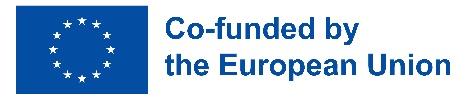 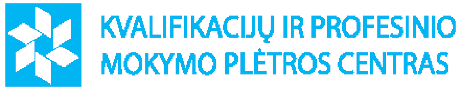 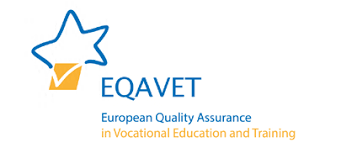 Bendrai finansuojama Europos Sąjungos ir Lietuvos Respublikos lėšomis. Tačiau išreiškiamas požiūris ar nuomonė yra tik autorių ir nebūtinai atspindi Europos Sąjungos ar Europos švietimo ir kultūros vykdomosios įstaigos (EACEA) požiūrį ar nuomonę. Nei Europos Sąjunga, nei EACEA negali būti laikoma už juos atsakingaERASMUS+ PROJEKTAS „SISTEMIŠKESNĖS IR TVARESNĖS PROFESIJOS MOKYTOJŲ TINKLAVEIKOS PLĖTROS LINK", NR. 101048407PROFESINIO MOKYMO METODINĖS VEIKLOS VERTINIMO REKOMENDACIJOS. E-formos. II priedas..Vykdytojas: 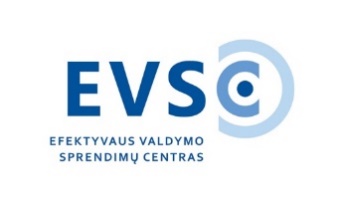 2023 m. birželio-liepos mėn.VilniusII PRIEDAS. Profesinio mokymo metodinės veiklos savianalizės atlikimo e-formos / klausimynaiProfesinio mokymo įstaigos pavadinimas:Profesinio mokymo įstaigos pavadinimas:Profesinio mokymo įstaigos pavadinimas:Profesinio mokymo įstaigos pavadinimas:Profesinio mokymo įstaigos pavadinimas:Profesinio mokymo įstaigos pavadinimas:Analizuojamas profesinio mokymo įstaigos metodinės veiklos laikotarpis:Analizuojamas profesinio mokymo įstaigos metodinės veiklos laikotarpis:Analizuojamas profesinio mokymo įstaigos metodinės veiklos laikotarpis:Analizuojamas profesinio mokymo įstaigos metodinės veiklos laikotarpis:Analizuojamas profesinio mokymo įstaigos metodinės veiklos laikotarpis:Analizuojamas profesinio mokymo įstaigos metodinės veiklos laikotarpis:Profesinio mokymo įstaigos metodinės veiklos savianalizę atlikusios grupės atstovo kontaktinė informacija:Profesinio mokymo įstaigos metodinės veiklos savianalizę atlikusios grupės atstovo kontaktinė informacija:Profesinio mokymo įstaigos metodinės veiklos savianalizę atlikusios grupės atstovo kontaktinė informacija:Profesinio mokymo įstaigos metodinės veiklos savianalizę atlikusios grupės atstovo kontaktinė informacija:Profesinio mokymo įstaigos metodinės veiklos savianalizę atlikusios grupės atstovo kontaktinė informacija:Profesinio mokymo įstaigos metodinės veiklos savianalizę atlikusios grupės atstovo kontaktinė informacija:Vardas, pavardė:Vardas, pavardė:Profesinio mokymo įstaigos metodinės veiklos savianalizę atlikusios grupės atstovo kontaktinė informacija:Profesinio mokymo įstaigos metodinės veiklos savianalizę atlikusios grupės atstovo kontaktinė informacija:Profesinio mokymo įstaigos metodinės veiklos savianalizę atlikusios grupės atstovo kontaktinė informacija:Profesinio mokymo įstaigos metodinės veiklos savianalizę atlikusios grupės atstovo kontaktinė informacija:Profesinio mokymo įstaigos metodinės veiklos savianalizę atlikusios grupės atstovo kontaktinė informacija:Profesinio mokymo įstaigos metodinės veiklos savianalizę atlikusios grupės atstovo kontaktinė informacija:Pareigos PMĮ:Pareigos PMĮ:Profesinio mokymo įstaigos metodinės veiklos savianalizę atlikusios grupės atstovo kontaktinė informacija:Profesinio mokymo įstaigos metodinės veiklos savianalizę atlikusios grupės atstovo kontaktinė informacija:Profesinio mokymo įstaigos metodinės veiklos savianalizę atlikusios grupės atstovo kontaktinė informacija:Profesinio mokymo įstaigos metodinės veiklos savianalizę atlikusios grupės atstovo kontaktinė informacija:Profesinio mokymo įstaigos metodinės veiklos savianalizę atlikusios grupės atstovo kontaktinė informacija:Profesinio mokymo įstaigos metodinės veiklos savianalizę atlikusios grupės atstovo kontaktinė informacija:Telefono Nr.Telefono Nr.Profesinio mokymo įstaigos metodinės veiklos savianalizę atlikusios grupės atstovo kontaktinė informacija:Profesinio mokymo įstaigos metodinės veiklos savianalizę atlikusios grupės atstovo kontaktinė informacija:Profesinio mokymo įstaigos metodinės veiklos savianalizę atlikusios grupės atstovo kontaktinė informacija:Profesinio mokymo įstaigos metodinės veiklos savianalizę atlikusios grupės atstovo kontaktinė informacija:Profesinio mokymo įstaigos metodinės veiklos savianalizę atlikusios grupės atstovo kontaktinė informacija:Profesinio mokymo įstaigos metodinės veiklos savianalizę atlikusios grupės atstovo kontaktinė informacija:El. paštas:El. paštas:Profesinio mokymo įstaigos metodinės veiklos savianalizės atlikimo data / terminas:Profesinio mokymo įstaigos metodinės veiklos savianalizės atlikimo data / terminas:Profesinio mokymo įstaigos metodinės veiklos savianalizės atlikimo data / terminas:Profesinio mokymo įstaigos metodinės veiklos savianalizės atlikimo data / terminas:Profesinio mokymo įstaigos metodinės veiklos savianalizės atlikimo data / terminas:Profesinio mokymo įstaigos metodinės veiklos savianalizės atlikimo data / terminas:Šioje profesinio mokymo metodinės veiklos savianalizės formoje yra pateikiami metodinės veiklos vertinimo rodikliai. Prašome kiekvieną iš rodiklių įvertinti, vertinimo skalėje nuo 1 iki 10 pažymint tam tikro rodiklio vertinimo balą, vadovaujantis šia vertinimo metodika:Nepatenkinamas PMĮ metodinės veiklos lygis pagal vertinamą rodiklį:1 balas – PMĮ metodinė veikla pagal šį rodiklį nėra vykdoma2 balai – PMĮ metodinė veikla pagal šį parametrą vertintina labai blogai3 balai – PMĮ metodinė veikla pagal šį parametrą vertintina blogaiPatenkinamas PMĮ metodinės veiklos lygis pagal vertinamą rodiklį:4 balai – PMĮ metodinė veikla pagal šį rodiklį vertintina silpnai5 balai – PMĮ metodinė veikla pagal šį rodiklį vertintina pakankamai patenkinamaiGeras PMĮ metodinės veiklos lygis pagal vertinamą rodiklį:6 balai – PMĮ metodinė veikla pagal šį rodiklį vertintina patenkinamai7 balai – PMĮ metodinė veikla pagal šį rodiklį vertintina pakankamai gerai8 balai – PMĮ metodinė veikla pagal šį rodiklį vertintina geraiLabai geras PMĮ metodinės veiklos lygis pagal vertinamą rodiklį:9 balai – PMĮ metodinė veikla pagal šį rodiklį vertintina labai gerai10 balų – PMĮ metodinė veikla pagal šį rodiklį vertintina puikiaiŠioje profesinio mokymo metodinės veiklos savianalizės formoje yra pateikiami metodinės veiklos vertinimo rodikliai. Prašome kiekvieną iš rodiklių įvertinti, vertinimo skalėje nuo 1 iki 10 pažymint tam tikro rodiklio vertinimo balą, vadovaujantis šia vertinimo metodika:Nepatenkinamas PMĮ metodinės veiklos lygis pagal vertinamą rodiklį:1 balas – PMĮ metodinė veikla pagal šį rodiklį nėra vykdoma2 balai – PMĮ metodinė veikla pagal šį parametrą vertintina labai blogai3 balai – PMĮ metodinė veikla pagal šį parametrą vertintina blogaiPatenkinamas PMĮ metodinės veiklos lygis pagal vertinamą rodiklį:4 balai – PMĮ metodinė veikla pagal šį rodiklį vertintina silpnai5 balai – PMĮ metodinė veikla pagal šį rodiklį vertintina pakankamai patenkinamaiGeras PMĮ metodinės veiklos lygis pagal vertinamą rodiklį:6 balai – PMĮ metodinė veikla pagal šį rodiklį vertintina patenkinamai7 balai – PMĮ metodinė veikla pagal šį rodiklį vertintina pakankamai gerai8 balai – PMĮ metodinė veikla pagal šį rodiklį vertintina geraiLabai geras PMĮ metodinės veiklos lygis pagal vertinamą rodiklį:9 balai – PMĮ metodinė veikla pagal šį rodiklį vertintina labai gerai10 balų – PMĮ metodinė veikla pagal šį rodiklį vertintina puikiaiŠioje profesinio mokymo metodinės veiklos savianalizės formoje yra pateikiami metodinės veiklos vertinimo rodikliai. Prašome kiekvieną iš rodiklių įvertinti, vertinimo skalėje nuo 1 iki 10 pažymint tam tikro rodiklio vertinimo balą, vadovaujantis šia vertinimo metodika:Nepatenkinamas PMĮ metodinės veiklos lygis pagal vertinamą rodiklį:1 balas – PMĮ metodinė veikla pagal šį rodiklį nėra vykdoma2 balai – PMĮ metodinė veikla pagal šį parametrą vertintina labai blogai3 balai – PMĮ metodinė veikla pagal šį parametrą vertintina blogaiPatenkinamas PMĮ metodinės veiklos lygis pagal vertinamą rodiklį:4 balai – PMĮ metodinė veikla pagal šį rodiklį vertintina silpnai5 balai – PMĮ metodinė veikla pagal šį rodiklį vertintina pakankamai patenkinamaiGeras PMĮ metodinės veiklos lygis pagal vertinamą rodiklį:6 balai – PMĮ metodinė veikla pagal šį rodiklį vertintina patenkinamai7 balai – PMĮ metodinė veikla pagal šį rodiklį vertintina pakankamai gerai8 balai – PMĮ metodinė veikla pagal šį rodiklį vertintina geraiLabai geras PMĮ metodinės veiklos lygis pagal vertinamą rodiklį:9 balai – PMĮ metodinė veikla pagal šį rodiklį vertintina labai gerai10 balų – PMĮ metodinė veikla pagal šį rodiklį vertintina puikiaiŠioje profesinio mokymo metodinės veiklos savianalizės formoje yra pateikiami metodinės veiklos vertinimo rodikliai. Prašome kiekvieną iš rodiklių įvertinti, vertinimo skalėje nuo 1 iki 10 pažymint tam tikro rodiklio vertinimo balą, vadovaujantis šia vertinimo metodika:Nepatenkinamas PMĮ metodinės veiklos lygis pagal vertinamą rodiklį:1 balas – PMĮ metodinė veikla pagal šį rodiklį nėra vykdoma2 balai – PMĮ metodinė veikla pagal šį parametrą vertintina labai blogai3 balai – PMĮ metodinė veikla pagal šį parametrą vertintina blogaiPatenkinamas PMĮ metodinės veiklos lygis pagal vertinamą rodiklį:4 balai – PMĮ metodinė veikla pagal šį rodiklį vertintina silpnai5 balai – PMĮ metodinė veikla pagal šį rodiklį vertintina pakankamai patenkinamaiGeras PMĮ metodinės veiklos lygis pagal vertinamą rodiklį:6 balai – PMĮ metodinė veikla pagal šį rodiklį vertintina patenkinamai7 balai – PMĮ metodinė veikla pagal šį rodiklį vertintina pakankamai gerai8 balai – PMĮ metodinė veikla pagal šį rodiklį vertintina geraiLabai geras PMĮ metodinės veiklos lygis pagal vertinamą rodiklį:9 balai – PMĮ metodinė veikla pagal šį rodiklį vertintina labai gerai10 balų – PMĮ metodinė veikla pagal šį rodiklį vertintina puikiaiŠioje profesinio mokymo metodinės veiklos savianalizės formoje yra pateikiami metodinės veiklos vertinimo rodikliai. Prašome kiekvieną iš rodiklių įvertinti, vertinimo skalėje nuo 1 iki 10 pažymint tam tikro rodiklio vertinimo balą, vadovaujantis šia vertinimo metodika:Nepatenkinamas PMĮ metodinės veiklos lygis pagal vertinamą rodiklį:1 balas – PMĮ metodinė veikla pagal šį rodiklį nėra vykdoma2 balai – PMĮ metodinė veikla pagal šį parametrą vertintina labai blogai3 balai – PMĮ metodinė veikla pagal šį parametrą vertintina blogaiPatenkinamas PMĮ metodinės veiklos lygis pagal vertinamą rodiklį:4 balai – PMĮ metodinė veikla pagal šį rodiklį vertintina silpnai5 balai – PMĮ metodinė veikla pagal šį rodiklį vertintina pakankamai patenkinamaiGeras PMĮ metodinės veiklos lygis pagal vertinamą rodiklį:6 balai – PMĮ metodinė veikla pagal šį rodiklį vertintina patenkinamai7 balai – PMĮ metodinė veikla pagal šį rodiklį vertintina pakankamai gerai8 balai – PMĮ metodinė veikla pagal šį rodiklį vertintina geraiLabai geras PMĮ metodinės veiklos lygis pagal vertinamą rodiklį:9 balai – PMĮ metodinė veikla pagal šį rodiklį vertintina labai gerai10 balų – PMĮ metodinė veikla pagal šį rodiklį vertintina puikiaiŠioje profesinio mokymo metodinės veiklos savianalizės formoje yra pateikiami metodinės veiklos vertinimo rodikliai. Prašome kiekvieną iš rodiklių įvertinti, vertinimo skalėje nuo 1 iki 10 pažymint tam tikro rodiklio vertinimo balą, vadovaujantis šia vertinimo metodika:Nepatenkinamas PMĮ metodinės veiklos lygis pagal vertinamą rodiklį:1 balas – PMĮ metodinė veikla pagal šį rodiklį nėra vykdoma2 balai – PMĮ metodinė veikla pagal šį parametrą vertintina labai blogai3 balai – PMĮ metodinė veikla pagal šį parametrą vertintina blogaiPatenkinamas PMĮ metodinės veiklos lygis pagal vertinamą rodiklį:4 balai – PMĮ metodinė veikla pagal šį rodiklį vertintina silpnai5 balai – PMĮ metodinė veikla pagal šį rodiklį vertintina pakankamai patenkinamaiGeras PMĮ metodinės veiklos lygis pagal vertinamą rodiklį:6 balai – PMĮ metodinė veikla pagal šį rodiklį vertintina patenkinamai7 balai – PMĮ metodinė veikla pagal šį rodiklį vertintina pakankamai gerai8 balai – PMĮ metodinė veikla pagal šį rodiklį vertintina geraiLabai geras PMĮ metodinės veiklos lygis pagal vertinamą rodiklį:9 balai – PMĮ metodinė veikla pagal šį rodiklį vertintina labai gerai10 balų – PMĮ metodinė veikla pagal šį rodiklį vertintina puikiaiŠioje profesinio mokymo metodinės veiklos savianalizės formoje yra pateikiami metodinės veiklos vertinimo rodikliai. Prašome kiekvieną iš rodiklių įvertinti, vertinimo skalėje nuo 1 iki 10 pažymint tam tikro rodiklio vertinimo balą, vadovaujantis šia vertinimo metodika:Nepatenkinamas PMĮ metodinės veiklos lygis pagal vertinamą rodiklį:1 balas – PMĮ metodinė veikla pagal šį rodiklį nėra vykdoma2 balai – PMĮ metodinė veikla pagal šį parametrą vertintina labai blogai3 balai – PMĮ metodinė veikla pagal šį parametrą vertintina blogaiPatenkinamas PMĮ metodinės veiklos lygis pagal vertinamą rodiklį:4 balai – PMĮ metodinė veikla pagal šį rodiklį vertintina silpnai5 balai – PMĮ metodinė veikla pagal šį rodiklį vertintina pakankamai patenkinamaiGeras PMĮ metodinės veiklos lygis pagal vertinamą rodiklį:6 balai – PMĮ metodinė veikla pagal šį rodiklį vertintina patenkinamai7 balai – PMĮ metodinė veikla pagal šį rodiklį vertintina pakankamai gerai8 balai – PMĮ metodinė veikla pagal šį rodiklį vertintina geraiLabai geras PMĮ metodinės veiklos lygis pagal vertinamą rodiklį:9 balai – PMĮ metodinė veikla pagal šį rodiklį vertintina labai gerai10 balų – PMĮ metodinė veikla pagal šį rodiklį vertintina puikiaiŠioje profesinio mokymo metodinės veiklos savianalizės formoje yra pateikiami metodinės veiklos vertinimo rodikliai. Prašome kiekvieną iš rodiklių įvertinti, vertinimo skalėje nuo 1 iki 10 pažymint tam tikro rodiklio vertinimo balą, vadovaujantis šia vertinimo metodika:Nepatenkinamas PMĮ metodinės veiklos lygis pagal vertinamą rodiklį:1 balas – PMĮ metodinė veikla pagal šį rodiklį nėra vykdoma2 balai – PMĮ metodinė veikla pagal šį parametrą vertintina labai blogai3 balai – PMĮ metodinė veikla pagal šį parametrą vertintina blogaiPatenkinamas PMĮ metodinės veiklos lygis pagal vertinamą rodiklį:4 balai – PMĮ metodinė veikla pagal šį rodiklį vertintina silpnai5 balai – PMĮ metodinė veikla pagal šį rodiklį vertintina pakankamai patenkinamaiGeras PMĮ metodinės veiklos lygis pagal vertinamą rodiklį:6 balai – PMĮ metodinė veikla pagal šį rodiklį vertintina patenkinamai7 balai – PMĮ metodinė veikla pagal šį rodiklį vertintina pakankamai gerai8 balai – PMĮ metodinė veikla pagal šį rodiklį vertintina geraiLabai geras PMĮ metodinės veiklos lygis pagal vertinamą rodiklį:9 balai – PMĮ metodinė veikla pagal šį rodiklį vertintina labai gerai10 balų – PMĮ metodinė veikla pagal šį rodiklį vertintina puikiaiŠioje profesinio mokymo metodinės veiklos savianalizės formoje yra pateikiami metodinės veiklos vertinimo rodikliai. Prašome kiekvieną iš rodiklių įvertinti, vertinimo skalėje nuo 1 iki 10 pažymint tam tikro rodiklio vertinimo balą, vadovaujantis šia vertinimo metodika:Nepatenkinamas PMĮ metodinės veiklos lygis pagal vertinamą rodiklį:1 balas – PMĮ metodinė veikla pagal šį rodiklį nėra vykdoma2 balai – PMĮ metodinė veikla pagal šį parametrą vertintina labai blogai3 balai – PMĮ metodinė veikla pagal šį parametrą vertintina blogaiPatenkinamas PMĮ metodinės veiklos lygis pagal vertinamą rodiklį:4 balai – PMĮ metodinė veikla pagal šį rodiklį vertintina silpnai5 balai – PMĮ metodinė veikla pagal šį rodiklį vertintina pakankamai patenkinamaiGeras PMĮ metodinės veiklos lygis pagal vertinamą rodiklį:6 balai – PMĮ metodinė veikla pagal šį rodiklį vertintina patenkinamai7 balai – PMĮ metodinė veikla pagal šį rodiklį vertintina pakankamai gerai8 balai – PMĮ metodinė veikla pagal šį rodiklį vertintina geraiLabai geras PMĮ metodinės veiklos lygis pagal vertinamą rodiklį:9 balai – PMĮ metodinė veikla pagal šį rodiklį vertintina labai gerai10 balų – PMĮ metodinė veikla pagal šį rodiklį vertintina puikiaiŠioje profesinio mokymo metodinės veiklos savianalizės formoje yra pateikiami metodinės veiklos vertinimo rodikliai. Prašome kiekvieną iš rodiklių įvertinti, vertinimo skalėje nuo 1 iki 10 pažymint tam tikro rodiklio vertinimo balą, vadovaujantis šia vertinimo metodika:Nepatenkinamas PMĮ metodinės veiklos lygis pagal vertinamą rodiklį:1 balas – PMĮ metodinė veikla pagal šį rodiklį nėra vykdoma2 balai – PMĮ metodinė veikla pagal šį parametrą vertintina labai blogai3 balai – PMĮ metodinė veikla pagal šį parametrą vertintina blogaiPatenkinamas PMĮ metodinės veiklos lygis pagal vertinamą rodiklį:4 balai – PMĮ metodinė veikla pagal šį rodiklį vertintina silpnai5 balai – PMĮ metodinė veikla pagal šį rodiklį vertintina pakankamai patenkinamaiGeras PMĮ metodinės veiklos lygis pagal vertinamą rodiklį:6 balai – PMĮ metodinė veikla pagal šį rodiklį vertintina patenkinamai7 balai – PMĮ metodinė veikla pagal šį rodiklį vertintina pakankamai gerai8 balai – PMĮ metodinė veikla pagal šį rodiklį vertintina geraiLabai geras PMĮ metodinės veiklos lygis pagal vertinamą rodiklį:9 balai – PMĮ metodinė veikla pagal šį rodiklį vertintina labai gerai10 balų – PMĮ metodinė veikla pagal šį rodiklį vertintina puikiaiŠioje profesinio mokymo metodinės veiklos savianalizės formoje yra pateikiami metodinės veiklos vertinimo rodikliai. Prašome kiekvieną iš rodiklių įvertinti, vertinimo skalėje nuo 1 iki 10 pažymint tam tikro rodiklio vertinimo balą, vadovaujantis šia vertinimo metodika:Nepatenkinamas PMĮ metodinės veiklos lygis pagal vertinamą rodiklį:1 balas – PMĮ metodinė veikla pagal šį rodiklį nėra vykdoma2 balai – PMĮ metodinė veikla pagal šį parametrą vertintina labai blogai3 balai – PMĮ metodinė veikla pagal šį parametrą vertintina blogaiPatenkinamas PMĮ metodinės veiklos lygis pagal vertinamą rodiklį:4 balai – PMĮ metodinė veikla pagal šį rodiklį vertintina silpnai5 balai – PMĮ metodinė veikla pagal šį rodiklį vertintina pakankamai patenkinamaiGeras PMĮ metodinės veiklos lygis pagal vertinamą rodiklį:6 balai – PMĮ metodinė veikla pagal šį rodiklį vertintina patenkinamai7 balai – PMĮ metodinė veikla pagal šį rodiklį vertintina pakankamai gerai8 balai – PMĮ metodinė veikla pagal šį rodiklį vertintina geraiLabai geras PMĮ metodinės veiklos lygis pagal vertinamą rodiklį:9 balai – PMĮ metodinė veikla pagal šį rodiklį vertintina labai gerai10 balų – PMĮ metodinė veikla pagal šį rodiklį vertintina puikiaiŠioje profesinio mokymo metodinės veiklos savianalizės formoje yra pateikiami metodinės veiklos vertinimo rodikliai. Prašome kiekvieną iš rodiklių įvertinti, vertinimo skalėje nuo 1 iki 10 pažymint tam tikro rodiklio vertinimo balą, vadovaujantis šia vertinimo metodika:Nepatenkinamas PMĮ metodinės veiklos lygis pagal vertinamą rodiklį:1 balas – PMĮ metodinė veikla pagal šį rodiklį nėra vykdoma2 balai – PMĮ metodinė veikla pagal šį parametrą vertintina labai blogai3 balai – PMĮ metodinė veikla pagal šį parametrą vertintina blogaiPatenkinamas PMĮ metodinės veiklos lygis pagal vertinamą rodiklį:4 balai – PMĮ metodinė veikla pagal šį rodiklį vertintina silpnai5 balai – PMĮ metodinė veikla pagal šį rodiklį vertintina pakankamai patenkinamaiGeras PMĮ metodinės veiklos lygis pagal vertinamą rodiklį:6 balai – PMĮ metodinė veikla pagal šį rodiklį vertintina patenkinamai7 balai – PMĮ metodinė veikla pagal šį rodiklį vertintina pakankamai gerai8 balai – PMĮ metodinė veikla pagal šį rodiklį vertintina geraiLabai geras PMĮ metodinės veiklos lygis pagal vertinamą rodiklį:9 balai – PMĮ metodinė veikla pagal šį rodiklį vertintina labai gerai10 balų – PMĮ metodinė veikla pagal šį rodiklį vertintina puikiaiRodiklis Nr. 1. Pasiūlymų rengti ar pasiūlytų sprendimų dėl profesinio mokymo metodinių priemonių rengimo potenciali įtaka / nauda profesinio mokymo įstaigos / profesinio mokymo sistemos nuolatiniam tobulėjimui.Rodiklis Nr. 1. Pasiūlymų rengti ar pasiūlytų sprendimų dėl profesinio mokymo metodinių priemonių rengimo potenciali įtaka / nauda profesinio mokymo įstaigos / profesinio mokymo sistemos nuolatiniam tobulėjimui.Rodiklis Nr. 1. Pasiūlymų rengti ar pasiūlytų sprendimų dėl profesinio mokymo metodinių priemonių rengimo potenciali įtaka / nauda profesinio mokymo įstaigos / profesinio mokymo sistemos nuolatiniam tobulėjimui.Rodiklis Nr. 1. Pasiūlymų rengti ar pasiūlytų sprendimų dėl profesinio mokymo metodinių priemonių rengimo potenciali įtaka / nauda profesinio mokymo įstaigos / profesinio mokymo sistemos nuolatiniam tobulėjimui.Rodiklis Nr. 1. Pasiūlymų rengti ar pasiūlytų sprendimų dėl profesinio mokymo metodinių priemonių rengimo potenciali įtaka / nauda profesinio mokymo įstaigos / profesinio mokymo sistemos nuolatiniam tobulėjimui.Rodiklis Nr. 1. Pasiūlymų rengti ar pasiūlytų sprendimų dėl profesinio mokymo metodinių priemonių rengimo potenciali įtaka / nauda profesinio mokymo įstaigos / profesinio mokymo sistemos nuolatiniam tobulėjimui.Rodiklis Nr. 1. Pasiūlymų rengti ar pasiūlytų sprendimų dėl profesinio mokymo metodinių priemonių rengimo potenciali įtaka / nauda profesinio mokymo įstaigos / profesinio mokymo sistemos nuolatiniam tobulėjimui.Rodiklis Nr. 1. Pasiūlymų rengti ar pasiūlytų sprendimų dėl profesinio mokymo metodinių priemonių rengimo potenciali įtaka / nauda profesinio mokymo įstaigos / profesinio mokymo sistemos nuolatiniam tobulėjimui.Rodiklis Nr. 1. Pasiūlymų rengti ar pasiūlytų sprendimų dėl profesinio mokymo metodinių priemonių rengimo potenciali įtaka / nauda profesinio mokymo įstaigos / profesinio mokymo sistemos nuolatiniam tobulėjimui.Rodiklis Nr. 1. Pasiūlymų rengti ar pasiūlytų sprendimų dėl profesinio mokymo metodinių priemonių rengimo potenciali įtaka / nauda profesinio mokymo įstaigos / profesinio mokymo sistemos nuolatiniam tobulėjimui.Rodiklis Nr. 1. Pasiūlymų rengti ar pasiūlytų sprendimų dėl profesinio mokymo metodinių priemonių rengimo potenciali įtaka / nauda profesinio mokymo įstaigos / profesinio mokymo sistemos nuolatiniam tobulėjimui.Rodiklis Nr. 1. Pasiūlymų rengti ar pasiūlytų sprendimų dėl profesinio mokymo metodinių priemonių rengimo potenciali įtaka / nauda profesinio mokymo įstaigos / profesinio mokymo sistemos nuolatiniam tobulėjimui.1234566778910Pagrįskite vertinimą:Pagrįskite vertinimą:Pagrįskite vertinimą:Pagrįskite vertinimą:Pagrįskite vertinimą:Pagrįskite vertinimą:Pagrįskite vertinimą:Pagrįskite vertinimą:Pagrįskite vertinimą:Pagrįskite vertinimą:Pagrįskite vertinimą:Pagrįskite vertinimą:Rodiklis Nr. 2. Vertinimų ir sprendimų dėl profesinio mokymo priemonių tinkamumo naudoti profesinio mokymo procese pagrįstumas.Rodiklis Nr. 2. Vertinimų ir sprendimų dėl profesinio mokymo priemonių tinkamumo naudoti profesinio mokymo procese pagrįstumas.Rodiklis Nr. 2. Vertinimų ir sprendimų dėl profesinio mokymo priemonių tinkamumo naudoti profesinio mokymo procese pagrįstumas.Rodiklis Nr. 2. Vertinimų ir sprendimų dėl profesinio mokymo priemonių tinkamumo naudoti profesinio mokymo procese pagrįstumas.Rodiklis Nr. 2. Vertinimų ir sprendimų dėl profesinio mokymo priemonių tinkamumo naudoti profesinio mokymo procese pagrįstumas.Rodiklis Nr. 2. Vertinimų ir sprendimų dėl profesinio mokymo priemonių tinkamumo naudoti profesinio mokymo procese pagrįstumas.Rodiklis Nr. 2. Vertinimų ir sprendimų dėl profesinio mokymo priemonių tinkamumo naudoti profesinio mokymo procese pagrįstumas.Rodiklis Nr. 2. Vertinimų ir sprendimų dėl profesinio mokymo priemonių tinkamumo naudoti profesinio mokymo procese pagrįstumas.Rodiklis Nr. 2. Vertinimų ir sprendimų dėl profesinio mokymo priemonių tinkamumo naudoti profesinio mokymo procese pagrįstumas.Rodiklis Nr. 2. Vertinimų ir sprendimų dėl profesinio mokymo priemonių tinkamumo naudoti profesinio mokymo procese pagrįstumas.Rodiklis Nr. 2. Vertinimų ir sprendimų dėl profesinio mokymo priemonių tinkamumo naudoti profesinio mokymo procese pagrįstumas.Rodiklis Nr. 2. Vertinimų ir sprendimų dėl profesinio mokymo priemonių tinkamumo naudoti profesinio mokymo procese pagrįstumas.1234566778910Pagrįskite vertinimą:Pagrįskite vertinimą:Pagrįskite vertinimą:Pagrįskite vertinimą:Pagrįskite vertinimą:Pagrįskite vertinimą:Pagrįskite vertinimą:Pagrįskite vertinimą:Pagrįskite vertinimą:Pagrįskite vertinimą:Pagrįskite vertinimą:Pagrįskite vertinimą:Rodiklis Nr. 3. Pedagoginių ir metodinių naujovių sklaidos, dalijimosi gerąja pedagogine patirtimi veiksmingumas.Rodiklis Nr. 3. Pedagoginių ir metodinių naujovių sklaidos, dalijimosi gerąja pedagogine patirtimi veiksmingumas.Rodiklis Nr. 3. Pedagoginių ir metodinių naujovių sklaidos, dalijimosi gerąja pedagogine patirtimi veiksmingumas.Rodiklis Nr. 3. Pedagoginių ir metodinių naujovių sklaidos, dalijimosi gerąja pedagogine patirtimi veiksmingumas.Rodiklis Nr. 3. Pedagoginių ir metodinių naujovių sklaidos, dalijimosi gerąja pedagogine patirtimi veiksmingumas.Rodiklis Nr. 3. Pedagoginių ir metodinių naujovių sklaidos, dalijimosi gerąja pedagogine patirtimi veiksmingumas.Rodiklis Nr. 3. Pedagoginių ir metodinių naujovių sklaidos, dalijimosi gerąja pedagogine patirtimi veiksmingumas.Rodiklis Nr. 3. Pedagoginių ir metodinių naujovių sklaidos, dalijimosi gerąja pedagogine patirtimi veiksmingumas.Rodiklis Nr. 3. Pedagoginių ir metodinių naujovių sklaidos, dalijimosi gerąja pedagogine patirtimi veiksmingumas.Rodiklis Nr. 3. Pedagoginių ir metodinių naujovių sklaidos, dalijimosi gerąja pedagogine patirtimi veiksmingumas.Rodiklis Nr. 3. Pedagoginių ir metodinių naujovių sklaidos, dalijimosi gerąja pedagogine patirtimi veiksmingumas.Rodiklis Nr. 3. Pedagoginių ir metodinių naujovių sklaidos, dalijimosi gerąja pedagogine patirtimi veiksmingumas.1234566778910Pagrįskite vertinimą:Pagrįskite vertinimą:Pagrįskite vertinimą:Pagrįskite vertinimą:Pagrįskite vertinimą:Pagrįskite vertinimą:Pagrįskite vertinimą:Pagrįskite vertinimą:Pagrįskite vertinimą:Pagrįskite vertinimą:Pagrįskite vertinimą:Pagrįskite vertinimą:Rodiklis Nr. 4. Siūlymų dėl profesijos mokytojų kvalifikacijos tobulinimo poreikio veiksmingumas.Rodiklis Nr. 4. Siūlymų dėl profesijos mokytojų kvalifikacijos tobulinimo poreikio veiksmingumas.Rodiklis Nr. 4. Siūlymų dėl profesijos mokytojų kvalifikacijos tobulinimo poreikio veiksmingumas.Rodiklis Nr. 4. Siūlymų dėl profesijos mokytojų kvalifikacijos tobulinimo poreikio veiksmingumas.Rodiklis Nr. 4. Siūlymų dėl profesijos mokytojų kvalifikacijos tobulinimo poreikio veiksmingumas.Rodiklis Nr. 4. Siūlymų dėl profesijos mokytojų kvalifikacijos tobulinimo poreikio veiksmingumas.Rodiklis Nr. 4. Siūlymų dėl profesijos mokytojų kvalifikacijos tobulinimo poreikio veiksmingumas.Rodiklis Nr. 4. Siūlymų dėl profesijos mokytojų kvalifikacijos tobulinimo poreikio veiksmingumas.Rodiklis Nr. 4. Siūlymų dėl profesijos mokytojų kvalifikacijos tobulinimo poreikio veiksmingumas.Rodiklis Nr. 4. Siūlymų dėl profesijos mokytojų kvalifikacijos tobulinimo poreikio veiksmingumas.Rodiklis Nr. 4. Siūlymų dėl profesijos mokytojų kvalifikacijos tobulinimo poreikio veiksmingumas.Rodiklis Nr. 4. Siūlymų dėl profesijos mokytojų kvalifikacijos tobulinimo poreikio veiksmingumas.1234566778910Pagrįskite vertinimą:Pagrįskite vertinimą:Pagrįskite vertinimą:Pagrįskite vertinimą:Pagrįskite vertinimą:Pagrįskite vertinimą:Pagrįskite vertinimą:Pagrįskite vertinimą:Pagrįskite vertinimą:Pagrįskite vertinimą:Pagrįskite vertinimą:Pagrįskite vertinimą:Rodiklis Nr. 5. Profesijos mokytojų kvalifikacijos tobulinimo renginių organizavimo veiksmingumas.Rodiklis Nr. 5. Profesijos mokytojų kvalifikacijos tobulinimo renginių organizavimo veiksmingumas.Rodiklis Nr. 5. Profesijos mokytojų kvalifikacijos tobulinimo renginių organizavimo veiksmingumas.Rodiklis Nr. 5. Profesijos mokytojų kvalifikacijos tobulinimo renginių organizavimo veiksmingumas.Rodiklis Nr. 5. Profesijos mokytojų kvalifikacijos tobulinimo renginių organizavimo veiksmingumas.Rodiklis Nr. 5. Profesijos mokytojų kvalifikacijos tobulinimo renginių organizavimo veiksmingumas.Rodiklis Nr. 5. Profesijos mokytojų kvalifikacijos tobulinimo renginių organizavimo veiksmingumas.Rodiklis Nr. 5. Profesijos mokytojų kvalifikacijos tobulinimo renginių organizavimo veiksmingumas.Rodiklis Nr. 5. Profesijos mokytojų kvalifikacijos tobulinimo renginių organizavimo veiksmingumas.Rodiklis Nr. 5. Profesijos mokytojų kvalifikacijos tobulinimo renginių organizavimo veiksmingumas.Rodiklis Nr. 5. Profesijos mokytojų kvalifikacijos tobulinimo renginių organizavimo veiksmingumas.Rodiklis Nr. 5. Profesijos mokytojų kvalifikacijos tobulinimo renginių organizavimo veiksmingumas.1234566778910Pagrįskite vertinimą:Pagrįskite vertinimą:Pagrįskite vertinimą:Pagrįskite vertinimą:Pagrįskite vertinimą:Pagrįskite vertinimą:Pagrįskite vertinimą:Pagrįskite vertinimą:Pagrįskite vertinimą:Pagrįskite vertinimą:Pagrįskite vertinimą:Pagrįskite vertinimą:Rodiklis Nr. 6. Siūlymų dėl profesinio mokymo programų atnaujinimo pagrįstumas ir jų potenciali įtaka / nauda.Rodiklis Nr. 6. Siūlymų dėl profesinio mokymo programų atnaujinimo pagrįstumas ir jų potenciali įtaka / nauda.Rodiklis Nr. 6. Siūlymų dėl profesinio mokymo programų atnaujinimo pagrįstumas ir jų potenciali įtaka / nauda.Rodiklis Nr. 6. Siūlymų dėl profesinio mokymo programų atnaujinimo pagrįstumas ir jų potenciali įtaka / nauda.Rodiklis Nr. 6. Siūlymų dėl profesinio mokymo programų atnaujinimo pagrįstumas ir jų potenciali įtaka / nauda.Rodiklis Nr. 6. Siūlymų dėl profesinio mokymo programų atnaujinimo pagrįstumas ir jų potenciali įtaka / nauda.Rodiklis Nr. 6. Siūlymų dėl profesinio mokymo programų atnaujinimo pagrįstumas ir jų potenciali įtaka / nauda.Rodiklis Nr. 6. Siūlymų dėl profesinio mokymo programų atnaujinimo pagrįstumas ir jų potenciali įtaka / nauda.Rodiklis Nr. 6. Siūlymų dėl profesinio mokymo programų atnaujinimo pagrįstumas ir jų potenciali įtaka / nauda.Rodiklis Nr. 6. Siūlymų dėl profesinio mokymo programų atnaujinimo pagrįstumas ir jų potenciali įtaka / nauda.Rodiklis Nr. 6. Siūlymų dėl profesinio mokymo programų atnaujinimo pagrįstumas ir jų potenciali įtaka / nauda.Rodiklis Nr. 6. Siūlymų dėl profesinio mokymo programų atnaujinimo pagrįstumas ir jų potenciali įtaka / nauda.1234566778910Pagrįskite vertinimą:Pagrįskite vertinimą:Pagrįskite vertinimą:Pagrįskite vertinimą:Pagrįskite vertinimą:Pagrįskite vertinimą:Pagrįskite vertinimą:Pagrįskite vertinimą:Pagrįskite vertinimą:Pagrįskite vertinimą:Pagrįskite vertinimą:Pagrįskite vertinimą:Rodiklis Nr. 7. Naujų profesinio mokymo programų inicijavimas ir jo pagrįstumas.Rodiklis Nr. 7. Naujų profesinio mokymo programų inicijavimas ir jo pagrįstumas.Rodiklis Nr. 7. Naujų profesinio mokymo programų inicijavimas ir jo pagrįstumas.Rodiklis Nr. 7. Naujų profesinio mokymo programų inicijavimas ir jo pagrįstumas.Rodiklis Nr. 7. Naujų profesinio mokymo programų inicijavimas ir jo pagrįstumas.Rodiklis Nr. 7. Naujų profesinio mokymo programų inicijavimas ir jo pagrįstumas.Rodiklis Nr. 7. Naujų profesinio mokymo programų inicijavimas ir jo pagrįstumas.Rodiklis Nr. 7. Naujų profesinio mokymo programų inicijavimas ir jo pagrįstumas.Rodiklis Nr. 7. Naujų profesinio mokymo programų inicijavimas ir jo pagrįstumas.Rodiklis Nr. 7. Naujų profesinio mokymo programų inicijavimas ir jo pagrįstumas.Rodiklis Nr. 7. Naujų profesinio mokymo programų inicijavimas ir jo pagrįstumas.Rodiklis Nr. 7. Naujų profesinio mokymo programų inicijavimas ir jo pagrįstumas.1234566778910Pagrįskite vertinimą:Pagrįskite vertinimą:Pagrįskite vertinimą:Pagrįskite vertinimą:Pagrįskite vertinimą:Pagrįskite vertinimą:Pagrįskite vertinimą:Pagrįskite vertinimą:Pagrįskite vertinimą:Pagrįskite vertinimą:Pagrįskite vertinimą:Pagrįskite vertinimą:Rodiklis Nr. 8. Profesinio mokymo įstaigų konsultavimo dėl profesinio meistriškumo konkursų rengimo veiksmingumas.Rodiklis Nr. 8. Profesinio mokymo įstaigų konsultavimo dėl profesinio meistriškumo konkursų rengimo veiksmingumas.Rodiklis Nr. 8. Profesinio mokymo įstaigų konsultavimo dėl profesinio meistriškumo konkursų rengimo veiksmingumas.Rodiklis Nr. 8. Profesinio mokymo įstaigų konsultavimo dėl profesinio meistriškumo konkursų rengimo veiksmingumas.Rodiklis Nr. 8. Profesinio mokymo įstaigų konsultavimo dėl profesinio meistriškumo konkursų rengimo veiksmingumas.Rodiklis Nr. 8. Profesinio mokymo įstaigų konsultavimo dėl profesinio meistriškumo konkursų rengimo veiksmingumas.Rodiklis Nr. 8. Profesinio mokymo įstaigų konsultavimo dėl profesinio meistriškumo konkursų rengimo veiksmingumas.Rodiklis Nr. 8. Profesinio mokymo įstaigų konsultavimo dėl profesinio meistriškumo konkursų rengimo veiksmingumas.Rodiklis Nr. 8. Profesinio mokymo įstaigų konsultavimo dėl profesinio meistriškumo konkursų rengimo veiksmingumas.Rodiklis Nr. 8. Profesinio mokymo įstaigų konsultavimo dėl profesinio meistriškumo konkursų rengimo veiksmingumas.Rodiklis Nr. 8. Profesinio mokymo įstaigų konsultavimo dėl profesinio meistriškumo konkursų rengimo veiksmingumas.Rodiklis Nr. 8. Profesinio mokymo įstaigų konsultavimo dėl profesinio meistriškumo konkursų rengimo veiksmingumas.1234566778910Pagrįskite vertinimą:Pagrįskite vertinimą:Pagrįskite vertinimą:Pagrįskite vertinimą:Pagrįskite vertinimą:Pagrįskite vertinimą:Pagrįskite vertinimą:Pagrįskite vertinimą:Pagrįskite vertinimą:Pagrįskite vertinimą:Pagrįskite vertinimą:Pagrįskite vertinimą:Rodiklis Nr. 9. Akredituotas Kompetencijas vertinančių institucijų konsultavimo dėl asmens kompetencijų vertinimo užduočių rengimo veiksmingumas bei teikiamų siūlymų dėl jų atnaujinimo pagrįstumas ir potenciali įtaka / nauda.Rodiklis Nr. 9. Akredituotas Kompetencijas vertinančių institucijų konsultavimo dėl asmens kompetencijų vertinimo užduočių rengimo veiksmingumas bei teikiamų siūlymų dėl jų atnaujinimo pagrįstumas ir potenciali įtaka / nauda.Rodiklis Nr. 9. Akredituotas Kompetencijas vertinančių institucijų konsultavimo dėl asmens kompetencijų vertinimo užduočių rengimo veiksmingumas bei teikiamų siūlymų dėl jų atnaujinimo pagrįstumas ir potenciali įtaka / nauda.Rodiklis Nr. 9. Akredituotas Kompetencijas vertinančių institucijų konsultavimo dėl asmens kompetencijų vertinimo užduočių rengimo veiksmingumas bei teikiamų siūlymų dėl jų atnaujinimo pagrįstumas ir potenciali įtaka / nauda.Rodiklis Nr. 9. Akredituotas Kompetencijas vertinančių institucijų konsultavimo dėl asmens kompetencijų vertinimo užduočių rengimo veiksmingumas bei teikiamų siūlymų dėl jų atnaujinimo pagrįstumas ir potenciali įtaka / nauda.Rodiklis Nr. 9. Akredituotas Kompetencijas vertinančių institucijų konsultavimo dėl asmens kompetencijų vertinimo užduočių rengimo veiksmingumas bei teikiamų siūlymų dėl jų atnaujinimo pagrįstumas ir potenciali įtaka / nauda.Rodiklis Nr. 9. Akredituotas Kompetencijas vertinančių institucijų konsultavimo dėl asmens kompetencijų vertinimo užduočių rengimo veiksmingumas bei teikiamų siūlymų dėl jų atnaujinimo pagrįstumas ir potenciali įtaka / nauda.Rodiklis Nr. 9. Akredituotas Kompetencijas vertinančių institucijų konsultavimo dėl asmens kompetencijų vertinimo užduočių rengimo veiksmingumas bei teikiamų siūlymų dėl jų atnaujinimo pagrįstumas ir potenciali įtaka / nauda.Rodiklis Nr. 9. Akredituotas Kompetencijas vertinančių institucijų konsultavimo dėl asmens kompetencijų vertinimo užduočių rengimo veiksmingumas bei teikiamų siūlymų dėl jų atnaujinimo pagrįstumas ir potenciali įtaka / nauda.Rodiklis Nr. 9. Akredituotas Kompetencijas vertinančių institucijų konsultavimo dėl asmens kompetencijų vertinimo užduočių rengimo veiksmingumas bei teikiamų siūlymų dėl jų atnaujinimo pagrįstumas ir potenciali įtaka / nauda.Rodiklis Nr. 9. Akredituotas Kompetencijas vertinančių institucijų konsultavimo dėl asmens kompetencijų vertinimo užduočių rengimo veiksmingumas bei teikiamų siūlymų dėl jų atnaujinimo pagrįstumas ir potenciali įtaka / nauda.Rodiklis Nr. 9. Akredituotas Kompetencijas vertinančių institucijų konsultavimo dėl asmens kompetencijų vertinimo užduočių rengimo veiksmingumas bei teikiamų siūlymų dėl jų atnaujinimo pagrįstumas ir potenciali įtaka / nauda.1234566778910Pagrįskite vertinimą:Pagrįskite vertinimą:Pagrįskite vertinimą:Pagrįskite vertinimą:Pagrįskite vertinimą:Pagrįskite vertinimą:Pagrįskite vertinimą:Pagrįskite vertinimą:Pagrįskite vertinimą:Pagrįskite vertinimą:Pagrįskite vertinimą:Pagrįskite vertinimą:Rodiklis Nr. 10. Kitų su metodine veikla susijusių funkcijų atlikimo veiksmingumas. Rodiklis Nr. 10. Kitų su metodine veikla susijusių funkcijų atlikimo veiksmingumas. Rodiklis Nr. 10. Kitų su metodine veikla susijusių funkcijų atlikimo veiksmingumas. Rodiklis Nr. 10. Kitų su metodine veikla susijusių funkcijų atlikimo veiksmingumas. Rodiklis Nr. 10. Kitų su metodine veikla susijusių funkcijų atlikimo veiksmingumas. Rodiklis Nr. 10. Kitų su metodine veikla susijusių funkcijų atlikimo veiksmingumas. Rodiklis Nr. 10. Kitų su metodine veikla susijusių funkcijų atlikimo veiksmingumas. Rodiklis Nr. 10. Kitų su metodine veikla susijusių funkcijų atlikimo veiksmingumas. Rodiklis Nr. 10. Kitų su metodine veikla susijusių funkcijų atlikimo veiksmingumas. Rodiklis Nr. 10. Kitų su metodine veikla susijusių funkcijų atlikimo veiksmingumas. Rodiklis Nr. 10. Kitų su metodine veikla susijusių funkcijų atlikimo veiksmingumas. Rodiklis Nr. 10. Kitų su metodine veikla susijusių funkcijų atlikimo veiksmingumas. 1234566778910Pagrįskite vertinimą:Pagrįskite vertinimą:Pagrįskite vertinimą:Pagrįskite vertinimą:Pagrįskite vertinimą:Pagrįskite vertinimą:Pagrįskite vertinimą:Pagrįskite vertinimą:Pagrįskite vertinimą:Pagrįskite vertinimą:Pagrįskite vertinimą:Pagrįskite vertinimą:Metodinės veiklos savianalizę atlikusio profesijos mokytojo kontaktinė informacija:Metodinės veiklos savianalizę atlikusio profesijos mokytojo kontaktinė informacija:Metodinės veiklos savianalizę atlikusio profesijos mokytojo kontaktinė informacija:Metodinės veiklos savianalizę atlikusio profesijos mokytojo kontaktinė informacija:Metodinės veiklos savianalizę atlikusio profesijos mokytojo kontaktinė informacija:Metodinės veiklos savianalizę atlikusio profesijos mokytojo kontaktinė informacija:Vardas, pavardė:Vardas, pavardė:Metodinės veiklos savianalizę atlikusio profesijos mokytojo kontaktinė informacija:Metodinės veiklos savianalizę atlikusio profesijos mokytojo kontaktinė informacija:Metodinės veiklos savianalizę atlikusio profesijos mokytojo kontaktinė informacija:Metodinės veiklos savianalizę atlikusio profesijos mokytojo kontaktinė informacija:Metodinės veiklos savianalizę atlikusio profesijos mokytojo kontaktinė informacija:Metodinės veiklos savianalizę atlikusio profesijos mokytojo kontaktinė informacija:Pareigos PMĮ:Pareigos PMĮ:Metodinės veiklos savianalizę atlikusio profesijos mokytojo kontaktinė informacija:Metodinės veiklos savianalizę atlikusio profesijos mokytojo kontaktinė informacija:Metodinės veiklos savianalizę atlikusio profesijos mokytojo kontaktinė informacija:Metodinės veiklos savianalizę atlikusio profesijos mokytojo kontaktinė informacija:Metodinės veiklos savianalizę atlikusio profesijos mokytojo kontaktinė informacija:Metodinės veiklos savianalizę atlikusio profesijos mokytojo kontaktinė informacija:Telefono Nr.Telefono Nr.Metodinės veiklos savianalizę atlikusio profesijos mokytojo kontaktinė informacija:Metodinės veiklos savianalizę atlikusio profesijos mokytojo kontaktinė informacija:Metodinės veiklos savianalizę atlikusio profesijos mokytojo kontaktinė informacija:Metodinės veiklos savianalizę atlikusio profesijos mokytojo kontaktinė informacija:Metodinės veiklos savianalizę atlikusio profesijos mokytojo kontaktinė informacija:Metodinės veiklos savianalizę atlikusio profesijos mokytojo kontaktinė informacija:El. paštas:El. paštas:Analizuojamos metodinės veiklos laikotarpis:Analizuojamos metodinės veiklos laikotarpis:Analizuojamos metodinės veiklos laikotarpis:Analizuojamos metodinės veiklos laikotarpis:Analizuojamos metodinės veiklos laikotarpis:Analizuojamos metodinės veiklos laikotarpis:Metodinės veiklos savianalizės atlikimo data / terminas:Metodinės veiklos savianalizės atlikimo data / terminas:Metodinės veiklos savianalizės atlikimo data / terminas:Metodinės veiklos savianalizės atlikimo data / terminas:Metodinės veiklos savianalizės atlikimo data / terminas:Metodinės veiklos savianalizės atlikimo data / terminas:Šioje profesinio mokymo metodinės veiklos savianalizės formoje yra pateikiami metodinės veiklos vertinimo rodikliai. Prašome kiekvieną iš rodiklių įvertinti, vertinimo skalėje nuo 1 iki 10 pažymint tam tikro rodiklio vertinimo balą, vadovaujantis šia vertinimo metodika:Nepatenkinamas PMĮ metodinės veiklos lygis pagal vertinamą rodiklį:1 balas – PMĮ metodinė veikla pagal šį rodiklį nėra vykdoma2 balai – PMĮ metodinė veikla pagal šį parametrą vertintina labai blogai3 balai – PMĮ metodinė veikla pagal šį parametrą vertintina blogaiPatenkinamas PMĮ metodinės veiklos lygis pagal vertinamą rodiklį:4 balai – PMĮ metodinė veikla pagal šį rodiklį vertintina silpnai5 balai – PMĮ metodinė veikla pagal šį rodiklį vertintina pakankamai patenkinamaiGeras PMĮ metodinės veiklos lygis pagal vertinamą rodiklį:6 balai – PMĮ metodinė veikla pagal šį rodiklį vertintina patenkinamai7 balai – PMĮ metodinė veikla pagal šį rodiklį vertintina pakankamai gerai8 balai – PMĮ metodinė veikla pagal šį rodiklį vertintina geraiLabai geras PMĮ metodinės veiklos lygis pagal vertinamą rodiklį:9 balai – PMĮ metodinė veikla pagal šį rodiklį vertintina labai gerai10 balų – PMĮ metodinė veikla pagal šį rodiklį vertintina puikiaiŠioje profesinio mokymo metodinės veiklos savianalizės formoje yra pateikiami metodinės veiklos vertinimo rodikliai. Prašome kiekvieną iš rodiklių įvertinti, vertinimo skalėje nuo 1 iki 10 pažymint tam tikro rodiklio vertinimo balą, vadovaujantis šia vertinimo metodika:Nepatenkinamas PMĮ metodinės veiklos lygis pagal vertinamą rodiklį:1 balas – PMĮ metodinė veikla pagal šį rodiklį nėra vykdoma2 balai – PMĮ metodinė veikla pagal šį parametrą vertintina labai blogai3 balai – PMĮ metodinė veikla pagal šį parametrą vertintina blogaiPatenkinamas PMĮ metodinės veiklos lygis pagal vertinamą rodiklį:4 balai – PMĮ metodinė veikla pagal šį rodiklį vertintina silpnai5 balai – PMĮ metodinė veikla pagal šį rodiklį vertintina pakankamai patenkinamaiGeras PMĮ metodinės veiklos lygis pagal vertinamą rodiklį:6 balai – PMĮ metodinė veikla pagal šį rodiklį vertintina patenkinamai7 balai – PMĮ metodinė veikla pagal šį rodiklį vertintina pakankamai gerai8 balai – PMĮ metodinė veikla pagal šį rodiklį vertintina geraiLabai geras PMĮ metodinės veiklos lygis pagal vertinamą rodiklį:9 balai – PMĮ metodinė veikla pagal šį rodiklį vertintina labai gerai10 balų – PMĮ metodinė veikla pagal šį rodiklį vertintina puikiaiŠioje profesinio mokymo metodinės veiklos savianalizės formoje yra pateikiami metodinės veiklos vertinimo rodikliai. Prašome kiekvieną iš rodiklių įvertinti, vertinimo skalėje nuo 1 iki 10 pažymint tam tikro rodiklio vertinimo balą, vadovaujantis šia vertinimo metodika:Nepatenkinamas PMĮ metodinės veiklos lygis pagal vertinamą rodiklį:1 balas – PMĮ metodinė veikla pagal šį rodiklį nėra vykdoma2 balai – PMĮ metodinė veikla pagal šį parametrą vertintina labai blogai3 balai – PMĮ metodinė veikla pagal šį parametrą vertintina blogaiPatenkinamas PMĮ metodinės veiklos lygis pagal vertinamą rodiklį:4 balai – PMĮ metodinė veikla pagal šį rodiklį vertintina silpnai5 balai – PMĮ metodinė veikla pagal šį rodiklį vertintina pakankamai patenkinamaiGeras PMĮ metodinės veiklos lygis pagal vertinamą rodiklį:6 balai – PMĮ metodinė veikla pagal šį rodiklį vertintina patenkinamai7 balai – PMĮ metodinė veikla pagal šį rodiklį vertintina pakankamai gerai8 balai – PMĮ metodinė veikla pagal šį rodiklį vertintina geraiLabai geras PMĮ metodinės veiklos lygis pagal vertinamą rodiklį:9 balai – PMĮ metodinė veikla pagal šį rodiklį vertintina labai gerai10 balų – PMĮ metodinė veikla pagal šį rodiklį vertintina puikiaiŠioje profesinio mokymo metodinės veiklos savianalizės formoje yra pateikiami metodinės veiklos vertinimo rodikliai. Prašome kiekvieną iš rodiklių įvertinti, vertinimo skalėje nuo 1 iki 10 pažymint tam tikro rodiklio vertinimo balą, vadovaujantis šia vertinimo metodika:Nepatenkinamas PMĮ metodinės veiklos lygis pagal vertinamą rodiklį:1 balas – PMĮ metodinė veikla pagal šį rodiklį nėra vykdoma2 balai – PMĮ metodinė veikla pagal šį parametrą vertintina labai blogai3 balai – PMĮ metodinė veikla pagal šį parametrą vertintina blogaiPatenkinamas PMĮ metodinės veiklos lygis pagal vertinamą rodiklį:4 balai – PMĮ metodinė veikla pagal šį rodiklį vertintina silpnai5 balai – PMĮ metodinė veikla pagal šį rodiklį vertintina pakankamai patenkinamaiGeras PMĮ metodinės veiklos lygis pagal vertinamą rodiklį:6 balai – PMĮ metodinė veikla pagal šį rodiklį vertintina patenkinamai7 balai – PMĮ metodinė veikla pagal šį rodiklį vertintina pakankamai gerai8 balai – PMĮ metodinė veikla pagal šį rodiklį vertintina geraiLabai geras PMĮ metodinės veiklos lygis pagal vertinamą rodiklį:9 balai – PMĮ metodinė veikla pagal šį rodiklį vertintina labai gerai10 balų – PMĮ metodinė veikla pagal šį rodiklį vertintina puikiaiŠioje profesinio mokymo metodinės veiklos savianalizės formoje yra pateikiami metodinės veiklos vertinimo rodikliai. Prašome kiekvieną iš rodiklių įvertinti, vertinimo skalėje nuo 1 iki 10 pažymint tam tikro rodiklio vertinimo balą, vadovaujantis šia vertinimo metodika:Nepatenkinamas PMĮ metodinės veiklos lygis pagal vertinamą rodiklį:1 balas – PMĮ metodinė veikla pagal šį rodiklį nėra vykdoma2 balai – PMĮ metodinė veikla pagal šį parametrą vertintina labai blogai3 balai – PMĮ metodinė veikla pagal šį parametrą vertintina blogaiPatenkinamas PMĮ metodinės veiklos lygis pagal vertinamą rodiklį:4 balai – PMĮ metodinė veikla pagal šį rodiklį vertintina silpnai5 balai – PMĮ metodinė veikla pagal šį rodiklį vertintina pakankamai patenkinamaiGeras PMĮ metodinės veiklos lygis pagal vertinamą rodiklį:6 balai – PMĮ metodinė veikla pagal šį rodiklį vertintina patenkinamai7 balai – PMĮ metodinė veikla pagal šį rodiklį vertintina pakankamai gerai8 balai – PMĮ metodinė veikla pagal šį rodiklį vertintina geraiLabai geras PMĮ metodinės veiklos lygis pagal vertinamą rodiklį:9 balai – PMĮ metodinė veikla pagal šį rodiklį vertintina labai gerai10 balų – PMĮ metodinė veikla pagal šį rodiklį vertintina puikiaiŠioje profesinio mokymo metodinės veiklos savianalizės formoje yra pateikiami metodinės veiklos vertinimo rodikliai. Prašome kiekvieną iš rodiklių įvertinti, vertinimo skalėje nuo 1 iki 10 pažymint tam tikro rodiklio vertinimo balą, vadovaujantis šia vertinimo metodika:Nepatenkinamas PMĮ metodinės veiklos lygis pagal vertinamą rodiklį:1 balas – PMĮ metodinė veikla pagal šį rodiklį nėra vykdoma2 balai – PMĮ metodinė veikla pagal šį parametrą vertintina labai blogai3 balai – PMĮ metodinė veikla pagal šį parametrą vertintina blogaiPatenkinamas PMĮ metodinės veiklos lygis pagal vertinamą rodiklį:4 balai – PMĮ metodinė veikla pagal šį rodiklį vertintina silpnai5 balai – PMĮ metodinė veikla pagal šį rodiklį vertintina pakankamai patenkinamaiGeras PMĮ metodinės veiklos lygis pagal vertinamą rodiklį:6 balai – PMĮ metodinė veikla pagal šį rodiklį vertintina patenkinamai7 balai – PMĮ metodinė veikla pagal šį rodiklį vertintina pakankamai gerai8 balai – PMĮ metodinė veikla pagal šį rodiklį vertintina geraiLabai geras PMĮ metodinės veiklos lygis pagal vertinamą rodiklį:9 balai – PMĮ metodinė veikla pagal šį rodiklį vertintina labai gerai10 balų – PMĮ metodinė veikla pagal šį rodiklį vertintina puikiaiŠioje profesinio mokymo metodinės veiklos savianalizės formoje yra pateikiami metodinės veiklos vertinimo rodikliai. Prašome kiekvieną iš rodiklių įvertinti, vertinimo skalėje nuo 1 iki 10 pažymint tam tikro rodiklio vertinimo balą, vadovaujantis šia vertinimo metodika:Nepatenkinamas PMĮ metodinės veiklos lygis pagal vertinamą rodiklį:1 balas – PMĮ metodinė veikla pagal šį rodiklį nėra vykdoma2 balai – PMĮ metodinė veikla pagal šį parametrą vertintina labai blogai3 balai – PMĮ metodinė veikla pagal šį parametrą vertintina blogaiPatenkinamas PMĮ metodinės veiklos lygis pagal vertinamą rodiklį:4 balai – PMĮ metodinė veikla pagal šį rodiklį vertintina silpnai5 balai – PMĮ metodinė veikla pagal šį rodiklį vertintina pakankamai patenkinamaiGeras PMĮ metodinės veiklos lygis pagal vertinamą rodiklį:6 balai – PMĮ metodinė veikla pagal šį rodiklį vertintina patenkinamai7 balai – PMĮ metodinė veikla pagal šį rodiklį vertintina pakankamai gerai8 balai – PMĮ metodinė veikla pagal šį rodiklį vertintina geraiLabai geras PMĮ metodinės veiklos lygis pagal vertinamą rodiklį:9 balai – PMĮ metodinė veikla pagal šį rodiklį vertintina labai gerai10 balų – PMĮ metodinė veikla pagal šį rodiklį vertintina puikiaiŠioje profesinio mokymo metodinės veiklos savianalizės formoje yra pateikiami metodinės veiklos vertinimo rodikliai. Prašome kiekvieną iš rodiklių įvertinti, vertinimo skalėje nuo 1 iki 10 pažymint tam tikro rodiklio vertinimo balą, vadovaujantis šia vertinimo metodika:Nepatenkinamas PMĮ metodinės veiklos lygis pagal vertinamą rodiklį:1 balas – PMĮ metodinė veikla pagal šį rodiklį nėra vykdoma2 balai – PMĮ metodinė veikla pagal šį parametrą vertintina labai blogai3 balai – PMĮ metodinė veikla pagal šį parametrą vertintina blogaiPatenkinamas PMĮ metodinės veiklos lygis pagal vertinamą rodiklį:4 balai – PMĮ metodinė veikla pagal šį rodiklį vertintina silpnai5 balai – PMĮ metodinė veikla pagal šį rodiklį vertintina pakankamai patenkinamaiGeras PMĮ metodinės veiklos lygis pagal vertinamą rodiklį:6 balai – PMĮ metodinė veikla pagal šį rodiklį vertintina patenkinamai7 balai – PMĮ metodinė veikla pagal šį rodiklį vertintina pakankamai gerai8 balai – PMĮ metodinė veikla pagal šį rodiklį vertintina geraiLabai geras PMĮ metodinės veiklos lygis pagal vertinamą rodiklį:9 balai – PMĮ metodinė veikla pagal šį rodiklį vertintina labai gerai10 balų – PMĮ metodinė veikla pagal šį rodiklį vertintina puikiaiŠioje profesinio mokymo metodinės veiklos savianalizės formoje yra pateikiami metodinės veiklos vertinimo rodikliai. Prašome kiekvieną iš rodiklių įvertinti, vertinimo skalėje nuo 1 iki 10 pažymint tam tikro rodiklio vertinimo balą, vadovaujantis šia vertinimo metodika:Nepatenkinamas PMĮ metodinės veiklos lygis pagal vertinamą rodiklį:1 balas – PMĮ metodinė veikla pagal šį rodiklį nėra vykdoma2 balai – PMĮ metodinė veikla pagal šį parametrą vertintina labai blogai3 balai – PMĮ metodinė veikla pagal šį parametrą vertintina blogaiPatenkinamas PMĮ metodinės veiklos lygis pagal vertinamą rodiklį:4 balai – PMĮ metodinė veikla pagal šį rodiklį vertintina silpnai5 balai – PMĮ metodinė veikla pagal šį rodiklį vertintina pakankamai patenkinamaiGeras PMĮ metodinės veiklos lygis pagal vertinamą rodiklį:6 balai – PMĮ metodinė veikla pagal šį rodiklį vertintina patenkinamai7 balai – PMĮ metodinė veikla pagal šį rodiklį vertintina pakankamai gerai8 balai – PMĮ metodinė veikla pagal šį rodiklį vertintina geraiLabai geras PMĮ metodinės veiklos lygis pagal vertinamą rodiklį:9 balai – PMĮ metodinė veikla pagal šį rodiklį vertintina labai gerai10 balų – PMĮ metodinė veikla pagal šį rodiklį vertintina puikiaiŠioje profesinio mokymo metodinės veiklos savianalizės formoje yra pateikiami metodinės veiklos vertinimo rodikliai. Prašome kiekvieną iš rodiklių įvertinti, vertinimo skalėje nuo 1 iki 10 pažymint tam tikro rodiklio vertinimo balą, vadovaujantis šia vertinimo metodika:Nepatenkinamas PMĮ metodinės veiklos lygis pagal vertinamą rodiklį:1 balas – PMĮ metodinė veikla pagal šį rodiklį nėra vykdoma2 balai – PMĮ metodinė veikla pagal šį parametrą vertintina labai blogai3 balai – PMĮ metodinė veikla pagal šį parametrą vertintina blogaiPatenkinamas PMĮ metodinės veiklos lygis pagal vertinamą rodiklį:4 balai – PMĮ metodinė veikla pagal šį rodiklį vertintina silpnai5 balai – PMĮ metodinė veikla pagal šį rodiklį vertintina pakankamai patenkinamaiGeras PMĮ metodinės veiklos lygis pagal vertinamą rodiklį:6 balai – PMĮ metodinė veikla pagal šį rodiklį vertintina patenkinamai7 balai – PMĮ metodinė veikla pagal šį rodiklį vertintina pakankamai gerai8 balai – PMĮ metodinė veikla pagal šį rodiklį vertintina geraiLabai geras PMĮ metodinės veiklos lygis pagal vertinamą rodiklį:9 balai – PMĮ metodinė veikla pagal šį rodiklį vertintina labai gerai10 balų – PMĮ metodinė veikla pagal šį rodiklį vertintina puikiaiŠioje profesinio mokymo metodinės veiklos savianalizės formoje yra pateikiami metodinės veiklos vertinimo rodikliai. Prašome kiekvieną iš rodiklių įvertinti, vertinimo skalėje nuo 1 iki 10 pažymint tam tikro rodiklio vertinimo balą, vadovaujantis šia vertinimo metodika:Nepatenkinamas PMĮ metodinės veiklos lygis pagal vertinamą rodiklį:1 balas – PMĮ metodinė veikla pagal šį rodiklį nėra vykdoma2 balai – PMĮ metodinė veikla pagal šį parametrą vertintina labai blogai3 balai – PMĮ metodinė veikla pagal šį parametrą vertintina blogaiPatenkinamas PMĮ metodinės veiklos lygis pagal vertinamą rodiklį:4 balai – PMĮ metodinė veikla pagal šį rodiklį vertintina silpnai5 balai – PMĮ metodinė veikla pagal šį rodiklį vertintina pakankamai patenkinamaiGeras PMĮ metodinės veiklos lygis pagal vertinamą rodiklį:6 balai – PMĮ metodinė veikla pagal šį rodiklį vertintina patenkinamai7 balai – PMĮ metodinė veikla pagal šį rodiklį vertintina pakankamai gerai8 balai – PMĮ metodinė veikla pagal šį rodiklį vertintina geraiLabai geras PMĮ metodinės veiklos lygis pagal vertinamą rodiklį:9 balai – PMĮ metodinė veikla pagal šį rodiklį vertintina labai gerai10 balų – PMĮ metodinė veikla pagal šį rodiklį vertintina puikiaiŠioje profesinio mokymo metodinės veiklos savianalizės formoje yra pateikiami metodinės veiklos vertinimo rodikliai. Prašome kiekvieną iš rodiklių įvertinti, vertinimo skalėje nuo 1 iki 10 pažymint tam tikro rodiklio vertinimo balą, vadovaujantis šia vertinimo metodika:Nepatenkinamas PMĮ metodinės veiklos lygis pagal vertinamą rodiklį:1 balas – PMĮ metodinė veikla pagal šį rodiklį nėra vykdoma2 balai – PMĮ metodinė veikla pagal šį parametrą vertintina labai blogai3 balai – PMĮ metodinė veikla pagal šį parametrą vertintina blogaiPatenkinamas PMĮ metodinės veiklos lygis pagal vertinamą rodiklį:4 balai – PMĮ metodinė veikla pagal šį rodiklį vertintina silpnai5 balai – PMĮ metodinė veikla pagal šį rodiklį vertintina pakankamai patenkinamaiGeras PMĮ metodinės veiklos lygis pagal vertinamą rodiklį:6 balai – PMĮ metodinė veikla pagal šį rodiklį vertintina patenkinamai7 balai – PMĮ metodinė veikla pagal šį rodiklį vertintina pakankamai gerai8 balai – PMĮ metodinė veikla pagal šį rodiklį vertintina geraiLabai geras PMĮ metodinės veiklos lygis pagal vertinamą rodiklį:9 balai – PMĮ metodinė veikla pagal šį rodiklį vertintina labai gerai10 balų – PMĮ metodinė veikla pagal šį rodiklį vertintina puikiaiRodiklis Nr. 1. Parengtų profesinio mokymo priemonių potenciali įtaka / nauda profesinio mokymo įstaigos / profesinio mokymo sistemos nuolatiniam tobulėjimui.Rodiklis Nr. 1. Parengtų profesinio mokymo priemonių potenciali įtaka / nauda profesinio mokymo įstaigos / profesinio mokymo sistemos nuolatiniam tobulėjimui.Rodiklis Nr. 1. Parengtų profesinio mokymo priemonių potenciali įtaka / nauda profesinio mokymo įstaigos / profesinio mokymo sistemos nuolatiniam tobulėjimui.Rodiklis Nr. 1. Parengtų profesinio mokymo priemonių potenciali įtaka / nauda profesinio mokymo įstaigos / profesinio mokymo sistemos nuolatiniam tobulėjimui.Rodiklis Nr. 1. Parengtų profesinio mokymo priemonių potenciali įtaka / nauda profesinio mokymo įstaigos / profesinio mokymo sistemos nuolatiniam tobulėjimui.Rodiklis Nr. 1. Parengtų profesinio mokymo priemonių potenciali įtaka / nauda profesinio mokymo įstaigos / profesinio mokymo sistemos nuolatiniam tobulėjimui.Rodiklis Nr. 1. Parengtų profesinio mokymo priemonių potenciali įtaka / nauda profesinio mokymo įstaigos / profesinio mokymo sistemos nuolatiniam tobulėjimui.Rodiklis Nr. 1. Parengtų profesinio mokymo priemonių potenciali įtaka / nauda profesinio mokymo įstaigos / profesinio mokymo sistemos nuolatiniam tobulėjimui.Rodiklis Nr. 1. Parengtų profesinio mokymo priemonių potenciali įtaka / nauda profesinio mokymo įstaigos / profesinio mokymo sistemos nuolatiniam tobulėjimui.Rodiklis Nr. 1. Parengtų profesinio mokymo priemonių potenciali įtaka / nauda profesinio mokymo įstaigos / profesinio mokymo sistemos nuolatiniam tobulėjimui.Rodiklis Nr. 1. Parengtų profesinio mokymo priemonių potenciali įtaka / nauda profesinio mokymo įstaigos / profesinio mokymo sistemos nuolatiniam tobulėjimui.Rodiklis Nr. 1. Parengtų profesinio mokymo priemonių potenciali įtaka / nauda profesinio mokymo įstaigos / profesinio mokymo sistemos nuolatiniam tobulėjimui.1234566778910Pagrįskite vertinimą:Pagrįskite vertinimą:Pagrįskite vertinimą:Pagrįskite vertinimą:Pagrįskite vertinimą:Pagrįskite vertinimą:Pagrįskite vertinimą:Pagrįskite vertinimą:Pagrįskite vertinimą:Pagrįskite vertinimą:Pagrįskite vertinimą:Pagrįskite vertinimą:Rodiklis Nr. 2. Profesinio mokymo įstaigoms teikiamų pasiūlymų dėl profesinio mokymo priemonių tinkamumo naudoti / poreikio jas tobulinti pagrįstumas.Rodiklis Nr. 2. Profesinio mokymo įstaigoms teikiamų pasiūlymų dėl profesinio mokymo priemonių tinkamumo naudoti / poreikio jas tobulinti pagrįstumas.Rodiklis Nr. 2. Profesinio mokymo įstaigoms teikiamų pasiūlymų dėl profesinio mokymo priemonių tinkamumo naudoti / poreikio jas tobulinti pagrįstumas.Rodiklis Nr. 2. Profesinio mokymo įstaigoms teikiamų pasiūlymų dėl profesinio mokymo priemonių tinkamumo naudoti / poreikio jas tobulinti pagrįstumas.Rodiklis Nr. 2. Profesinio mokymo įstaigoms teikiamų pasiūlymų dėl profesinio mokymo priemonių tinkamumo naudoti / poreikio jas tobulinti pagrįstumas.Rodiklis Nr. 2. Profesinio mokymo įstaigoms teikiamų pasiūlymų dėl profesinio mokymo priemonių tinkamumo naudoti / poreikio jas tobulinti pagrįstumas.Rodiklis Nr. 2. Profesinio mokymo įstaigoms teikiamų pasiūlymų dėl profesinio mokymo priemonių tinkamumo naudoti / poreikio jas tobulinti pagrįstumas.Rodiklis Nr. 2. Profesinio mokymo įstaigoms teikiamų pasiūlymų dėl profesinio mokymo priemonių tinkamumo naudoti / poreikio jas tobulinti pagrįstumas.Rodiklis Nr. 2. Profesinio mokymo įstaigoms teikiamų pasiūlymų dėl profesinio mokymo priemonių tinkamumo naudoti / poreikio jas tobulinti pagrįstumas.Rodiklis Nr. 2. Profesinio mokymo įstaigoms teikiamų pasiūlymų dėl profesinio mokymo priemonių tinkamumo naudoti / poreikio jas tobulinti pagrįstumas.Rodiklis Nr. 2. Profesinio mokymo įstaigoms teikiamų pasiūlymų dėl profesinio mokymo priemonių tinkamumo naudoti / poreikio jas tobulinti pagrįstumas.Rodiklis Nr. 2. Profesinio mokymo įstaigoms teikiamų pasiūlymų dėl profesinio mokymo priemonių tinkamumo naudoti / poreikio jas tobulinti pagrįstumas.1234566778910Pagrįskite vertinimą:Pagrįskite vertinimą:Pagrįskite vertinimą:Pagrįskite vertinimą:Pagrįskite vertinimą:Pagrįskite vertinimą:Pagrįskite vertinimą:Pagrįskite vertinimą:Pagrįskite vertinimą:Pagrįskite vertinimą:Pagrįskite vertinimą:Pagrįskite vertinimą:Rodiklis Nr. 3. Pedagoginių ir metodinių naujovių sklaidos, dalijimosi gerąja pedagogine patirtimi su kolegomis – profesijos mokytojais – veiksmingumas.Rodiklis Nr. 3. Pedagoginių ir metodinių naujovių sklaidos, dalijimosi gerąja pedagogine patirtimi su kolegomis – profesijos mokytojais – veiksmingumas.Rodiklis Nr. 3. Pedagoginių ir metodinių naujovių sklaidos, dalijimosi gerąja pedagogine patirtimi su kolegomis – profesijos mokytojais – veiksmingumas.Rodiklis Nr. 3. Pedagoginių ir metodinių naujovių sklaidos, dalijimosi gerąja pedagogine patirtimi su kolegomis – profesijos mokytojais – veiksmingumas.Rodiklis Nr. 3. Pedagoginių ir metodinių naujovių sklaidos, dalijimosi gerąja pedagogine patirtimi su kolegomis – profesijos mokytojais – veiksmingumas.Rodiklis Nr. 3. Pedagoginių ir metodinių naujovių sklaidos, dalijimosi gerąja pedagogine patirtimi su kolegomis – profesijos mokytojais – veiksmingumas.Rodiklis Nr. 3. Pedagoginių ir metodinių naujovių sklaidos, dalijimosi gerąja pedagogine patirtimi su kolegomis – profesijos mokytojais – veiksmingumas.Rodiklis Nr. 3. Pedagoginių ir metodinių naujovių sklaidos, dalijimosi gerąja pedagogine patirtimi su kolegomis – profesijos mokytojais – veiksmingumas.Rodiklis Nr. 3. Pedagoginių ir metodinių naujovių sklaidos, dalijimosi gerąja pedagogine patirtimi su kolegomis – profesijos mokytojais – veiksmingumas.Rodiklis Nr. 3. Pedagoginių ir metodinių naujovių sklaidos, dalijimosi gerąja pedagogine patirtimi su kolegomis – profesijos mokytojais – veiksmingumas.Rodiklis Nr. 3. Pedagoginių ir metodinių naujovių sklaidos, dalijimosi gerąja pedagogine patirtimi su kolegomis – profesijos mokytojais – veiksmingumas.Rodiklis Nr. 3. Pedagoginių ir metodinių naujovių sklaidos, dalijimosi gerąja pedagogine patirtimi su kolegomis – profesijos mokytojais – veiksmingumas.1234566778910Pagrįskite vertinimą:Pagrįskite vertinimą:Pagrįskite vertinimą:Pagrįskite vertinimą:Pagrįskite vertinimą:Pagrįskite vertinimą:Pagrįskite vertinimą:Pagrįskite vertinimą:Pagrįskite vertinimą:Pagrįskite vertinimą:Pagrįskite vertinimą:Pagrįskite vertinimą:Rodiklis Nr. 4. Profesinio mokymo įstaigoms teikiamų pasiūlymų dėl profesijos mokytojų kvalifikacijos tobulinimo poreikio veiksmingumas.Rodiklis Nr. 4. Profesinio mokymo įstaigoms teikiamų pasiūlymų dėl profesijos mokytojų kvalifikacijos tobulinimo poreikio veiksmingumas.Rodiklis Nr. 4. Profesinio mokymo įstaigoms teikiamų pasiūlymų dėl profesijos mokytojų kvalifikacijos tobulinimo poreikio veiksmingumas.Rodiklis Nr. 4. Profesinio mokymo įstaigoms teikiamų pasiūlymų dėl profesijos mokytojų kvalifikacijos tobulinimo poreikio veiksmingumas.Rodiklis Nr. 4. Profesinio mokymo įstaigoms teikiamų pasiūlymų dėl profesijos mokytojų kvalifikacijos tobulinimo poreikio veiksmingumas.Rodiklis Nr. 4. Profesinio mokymo įstaigoms teikiamų pasiūlymų dėl profesijos mokytojų kvalifikacijos tobulinimo poreikio veiksmingumas.Rodiklis Nr. 4. Profesinio mokymo įstaigoms teikiamų pasiūlymų dėl profesijos mokytojų kvalifikacijos tobulinimo poreikio veiksmingumas.Rodiklis Nr. 4. Profesinio mokymo įstaigoms teikiamų pasiūlymų dėl profesijos mokytojų kvalifikacijos tobulinimo poreikio veiksmingumas.Rodiklis Nr. 4. Profesinio mokymo įstaigoms teikiamų pasiūlymų dėl profesijos mokytojų kvalifikacijos tobulinimo poreikio veiksmingumas.Rodiklis Nr. 4. Profesinio mokymo įstaigoms teikiamų pasiūlymų dėl profesijos mokytojų kvalifikacijos tobulinimo poreikio veiksmingumas.Rodiklis Nr. 4. Profesinio mokymo įstaigoms teikiamų pasiūlymų dėl profesijos mokytojų kvalifikacijos tobulinimo poreikio veiksmingumas.Rodiklis Nr. 4. Profesinio mokymo įstaigoms teikiamų pasiūlymų dėl profesijos mokytojų kvalifikacijos tobulinimo poreikio veiksmingumas.1234566778910Pagrįskite vertinimą:Pagrįskite vertinimą:Pagrįskite vertinimą:Pagrįskite vertinimą:Pagrįskite vertinimą:Pagrįskite vertinimą:Pagrįskite vertinimą:Pagrįskite vertinimą:Pagrįskite vertinimą:Pagrįskite vertinimą:Pagrįskite vertinimą:Pagrįskite vertinimą:Rodiklis Nr. 5. Profesinio mokymo (pamokų, praktinių užsiėmimų) organizavimo veiksmingumas.Rodiklis Nr. 5. Profesinio mokymo (pamokų, praktinių užsiėmimų) organizavimo veiksmingumas.Rodiklis Nr. 5. Profesinio mokymo (pamokų, praktinių užsiėmimų) organizavimo veiksmingumas.Rodiklis Nr. 5. Profesinio mokymo (pamokų, praktinių užsiėmimų) organizavimo veiksmingumas.Rodiklis Nr. 5. Profesinio mokymo (pamokų, praktinių užsiėmimų) organizavimo veiksmingumas.Rodiklis Nr. 5. Profesinio mokymo (pamokų, praktinių užsiėmimų) organizavimo veiksmingumas.Rodiklis Nr. 5. Profesinio mokymo (pamokų, praktinių užsiėmimų) organizavimo veiksmingumas.Rodiklis Nr. 5. Profesinio mokymo (pamokų, praktinių užsiėmimų) organizavimo veiksmingumas.Rodiklis Nr. 5. Profesinio mokymo (pamokų, praktinių užsiėmimų) organizavimo veiksmingumas.Rodiklis Nr. 5. Profesinio mokymo (pamokų, praktinių užsiėmimų) organizavimo veiksmingumas.Rodiklis Nr. 5. Profesinio mokymo (pamokų, praktinių užsiėmimų) organizavimo veiksmingumas.Rodiklis Nr. 5. Profesinio mokymo (pamokų, praktinių užsiėmimų) organizavimo veiksmingumas.1234566778910Pagrįskite vertinimą:Pagrįskite vertinimą:Pagrįskite vertinimą:Pagrįskite vertinimą:Pagrįskite vertinimą:Pagrįskite vertinimą:Pagrįskite vertinimą:Pagrįskite vertinimą:Pagrįskite vertinimą:Pagrįskite vertinimą:Pagrįskite vertinimą:Pagrįskite vertinimą:Rodiklis Nr. 6. Profesinio mokymo įstaigoms teikiamų paiūlymų dėl profesinio mokymo didaktikos tobulinimo pagrįstumas ir jų potenciali įtaka / nauda.Rodiklis Nr. 6. Profesinio mokymo įstaigoms teikiamų paiūlymų dėl profesinio mokymo didaktikos tobulinimo pagrįstumas ir jų potenciali įtaka / nauda.Rodiklis Nr. 6. Profesinio mokymo įstaigoms teikiamų paiūlymų dėl profesinio mokymo didaktikos tobulinimo pagrįstumas ir jų potenciali įtaka / nauda.Rodiklis Nr. 6. Profesinio mokymo įstaigoms teikiamų paiūlymų dėl profesinio mokymo didaktikos tobulinimo pagrįstumas ir jų potenciali įtaka / nauda.Rodiklis Nr. 6. Profesinio mokymo įstaigoms teikiamų paiūlymų dėl profesinio mokymo didaktikos tobulinimo pagrįstumas ir jų potenciali įtaka / nauda.Rodiklis Nr. 6. Profesinio mokymo įstaigoms teikiamų paiūlymų dėl profesinio mokymo didaktikos tobulinimo pagrįstumas ir jų potenciali įtaka / nauda.Rodiklis Nr. 6. Profesinio mokymo įstaigoms teikiamų paiūlymų dėl profesinio mokymo didaktikos tobulinimo pagrįstumas ir jų potenciali įtaka / nauda.Rodiklis Nr. 6. Profesinio mokymo įstaigoms teikiamų paiūlymų dėl profesinio mokymo didaktikos tobulinimo pagrįstumas ir jų potenciali įtaka / nauda.Rodiklis Nr. 6. Profesinio mokymo įstaigoms teikiamų paiūlymų dėl profesinio mokymo didaktikos tobulinimo pagrįstumas ir jų potenciali įtaka / nauda.Rodiklis Nr. 6. Profesinio mokymo įstaigoms teikiamų paiūlymų dėl profesinio mokymo didaktikos tobulinimo pagrįstumas ir jų potenciali įtaka / nauda.Rodiklis Nr. 6. Profesinio mokymo įstaigoms teikiamų paiūlymų dėl profesinio mokymo didaktikos tobulinimo pagrįstumas ir jų potenciali įtaka / nauda.Rodiklis Nr. 6. Profesinio mokymo įstaigoms teikiamų paiūlymų dėl profesinio mokymo didaktikos tobulinimo pagrįstumas ir jų potenciali įtaka / nauda.1234566778910Pagrįskite vertinimą:Pagrįskite vertinimą:Pagrįskite vertinimą:Pagrįskite vertinimą:Pagrįskite vertinimą:Pagrįskite vertinimą:Pagrįskite vertinimą:Pagrįskite vertinimą:Pagrįskite vertinimą:Pagrįskite vertinimą:Pagrįskite vertinimą:Pagrįskite vertinimą:Rodiklis Nr. 7. Naujų profesinio mokymo programų inicijavimas ir jo pagrįstumas.Rodiklis Nr. 7. Naujų profesinio mokymo programų inicijavimas ir jo pagrįstumas.Rodiklis Nr. 7. Naujų profesinio mokymo programų inicijavimas ir jo pagrįstumas.Rodiklis Nr. 7. Naujų profesinio mokymo programų inicijavimas ir jo pagrįstumas.Rodiklis Nr. 7. Naujų profesinio mokymo programų inicijavimas ir jo pagrįstumas.Rodiklis Nr. 7. Naujų profesinio mokymo programų inicijavimas ir jo pagrįstumas.Rodiklis Nr. 7. Naujų profesinio mokymo programų inicijavimas ir jo pagrįstumas.Rodiklis Nr. 7. Naujų profesinio mokymo programų inicijavimas ir jo pagrįstumas.Rodiklis Nr. 7. Naujų profesinio mokymo programų inicijavimas ir jo pagrįstumas.Rodiklis Nr. 7. Naujų profesinio mokymo programų inicijavimas ir jo pagrįstumas.Rodiklis Nr. 7. Naujų profesinio mokymo programų inicijavimas ir jo pagrįstumas.Rodiklis Nr. 7. Naujų profesinio mokymo programų inicijavimas ir jo pagrįstumas.1234566778910Pagrįskite vertinimą:Pagrįskite vertinimą:Pagrįskite vertinimą:Pagrįskite vertinimą:Pagrįskite vertinimą:Pagrįskite vertinimą:Pagrįskite vertinimą:Pagrįskite vertinimą:Pagrįskite vertinimą:Pagrįskite vertinimą:Pagrįskite vertinimą:Pagrįskite vertinimą:Rodiklis Nr. 8. Mokinių konsultavimo, susijusio su mokymusi bendrai ar su konkrečiu mokymosi dalyku, veiksmingumas.Rodiklis Nr. 8. Mokinių konsultavimo, susijusio su mokymusi bendrai ar su konkrečiu mokymosi dalyku, veiksmingumas.Rodiklis Nr. 8. Mokinių konsultavimo, susijusio su mokymusi bendrai ar su konkrečiu mokymosi dalyku, veiksmingumas.Rodiklis Nr. 8. Mokinių konsultavimo, susijusio su mokymusi bendrai ar su konkrečiu mokymosi dalyku, veiksmingumas.Rodiklis Nr. 8. Mokinių konsultavimo, susijusio su mokymusi bendrai ar su konkrečiu mokymosi dalyku, veiksmingumas.Rodiklis Nr. 8. Mokinių konsultavimo, susijusio su mokymusi bendrai ar su konkrečiu mokymosi dalyku, veiksmingumas.Rodiklis Nr. 8. Mokinių konsultavimo, susijusio su mokymusi bendrai ar su konkrečiu mokymosi dalyku, veiksmingumas.Rodiklis Nr. 8. Mokinių konsultavimo, susijusio su mokymusi bendrai ar su konkrečiu mokymosi dalyku, veiksmingumas.Rodiklis Nr. 8. Mokinių konsultavimo, susijusio su mokymusi bendrai ar su konkrečiu mokymosi dalyku, veiksmingumas.Rodiklis Nr. 8. Mokinių konsultavimo, susijusio su mokymusi bendrai ar su konkrečiu mokymosi dalyku, veiksmingumas.Rodiklis Nr. 8. Mokinių konsultavimo, susijusio su mokymusi bendrai ar su konkrečiu mokymosi dalyku, veiksmingumas.Rodiklis Nr. 8. Mokinių konsultavimo, susijusio su mokymusi bendrai ar su konkrečiu mokymosi dalyku, veiksmingumas.1234566778910Pagrįskite vertinimą:Pagrįskite vertinimą:Pagrįskite vertinimą:Pagrįskite vertinimą:Pagrįskite vertinimą:Pagrįskite vertinimą:Pagrįskite vertinimą:Pagrįskite vertinimą:Pagrįskite vertinimą:Pagrįskite vertinimą:Pagrįskite vertinimą:Pagrįskite vertinimą:Rodiklis Nr. 9. Bendravimo ir bendradarbiavimo su mokinių tėvais ar globėjais, jų vaikų ar globotinių mokymosi profesinio mokymo įstaigoje klausimais, veiksmingumas.Rodiklis Nr. 9. Bendravimo ir bendradarbiavimo su mokinių tėvais ar globėjais, jų vaikų ar globotinių mokymosi profesinio mokymo įstaigoje klausimais, veiksmingumas.Rodiklis Nr. 9. Bendravimo ir bendradarbiavimo su mokinių tėvais ar globėjais, jų vaikų ar globotinių mokymosi profesinio mokymo įstaigoje klausimais, veiksmingumas.Rodiklis Nr. 9. Bendravimo ir bendradarbiavimo su mokinių tėvais ar globėjais, jų vaikų ar globotinių mokymosi profesinio mokymo įstaigoje klausimais, veiksmingumas.Rodiklis Nr. 9. Bendravimo ir bendradarbiavimo su mokinių tėvais ar globėjais, jų vaikų ar globotinių mokymosi profesinio mokymo įstaigoje klausimais, veiksmingumas.Rodiklis Nr. 9. Bendravimo ir bendradarbiavimo su mokinių tėvais ar globėjais, jų vaikų ar globotinių mokymosi profesinio mokymo įstaigoje klausimais, veiksmingumas.Rodiklis Nr. 9. Bendravimo ir bendradarbiavimo su mokinių tėvais ar globėjais, jų vaikų ar globotinių mokymosi profesinio mokymo įstaigoje klausimais, veiksmingumas.Rodiklis Nr. 9. Bendravimo ir bendradarbiavimo su mokinių tėvais ar globėjais, jų vaikų ar globotinių mokymosi profesinio mokymo įstaigoje klausimais, veiksmingumas.Rodiklis Nr. 9. Bendravimo ir bendradarbiavimo su mokinių tėvais ar globėjais, jų vaikų ar globotinių mokymosi profesinio mokymo įstaigoje klausimais, veiksmingumas.Rodiklis Nr. 9. Bendravimo ir bendradarbiavimo su mokinių tėvais ar globėjais, jų vaikų ar globotinių mokymosi profesinio mokymo įstaigoje klausimais, veiksmingumas.Rodiklis Nr. 9. Bendravimo ir bendradarbiavimo su mokinių tėvais ar globėjais, jų vaikų ar globotinių mokymosi profesinio mokymo įstaigoje klausimais, veiksmingumas.Rodiklis Nr. 9. Bendravimo ir bendradarbiavimo su mokinių tėvais ar globėjais, jų vaikų ar globotinių mokymosi profesinio mokymo įstaigoje klausimais, veiksmingumas.1234566778910Pagrįskite vertinimą:Pagrįskite vertinimą:Pagrįskite vertinimą:Pagrįskite vertinimą:Pagrįskite vertinimą:Pagrįskite vertinimą:Pagrįskite vertinimą:Pagrįskite vertinimą:Pagrįskite vertinimą:Pagrįskite vertinimą:Pagrįskite vertinimą:Pagrįskite vertinimą:Rodiklis Nr. 10. Kitų su metodine veikla susijusių funkcijų atlikimo veiksmingumas. Rodiklis Nr. 10. Kitų su metodine veikla susijusių funkcijų atlikimo veiksmingumas. Rodiklis Nr. 10. Kitų su metodine veikla susijusių funkcijų atlikimo veiksmingumas. Rodiklis Nr. 10. Kitų su metodine veikla susijusių funkcijų atlikimo veiksmingumas. Rodiklis Nr. 10. Kitų su metodine veikla susijusių funkcijų atlikimo veiksmingumas. Rodiklis Nr. 10. Kitų su metodine veikla susijusių funkcijų atlikimo veiksmingumas. Rodiklis Nr. 10. Kitų su metodine veikla susijusių funkcijų atlikimo veiksmingumas. Rodiklis Nr. 10. Kitų su metodine veikla susijusių funkcijų atlikimo veiksmingumas. Rodiklis Nr. 10. Kitų su metodine veikla susijusių funkcijų atlikimo veiksmingumas. Rodiklis Nr. 10. Kitų su metodine veikla susijusių funkcijų atlikimo veiksmingumas. Rodiklis Nr. 10. Kitų su metodine veikla susijusių funkcijų atlikimo veiksmingumas. Rodiklis Nr. 10. Kitų su metodine veikla susijusių funkcijų atlikimo veiksmingumas. 1234566778910Pagrįskite vertinimą:Pagrįskite vertinimą:Pagrįskite vertinimą:Pagrįskite vertinimą:Pagrįskite vertinimą:Pagrįskite vertinimą:Pagrįskite vertinimą:Pagrįskite vertinimą:Pagrįskite vertinimą:Pagrįskite vertinimą:Pagrįskite vertinimą:Pagrįskite vertinimą: